Приложение 2Презентация по Национальной стратегии «Активное долголетие — 2030»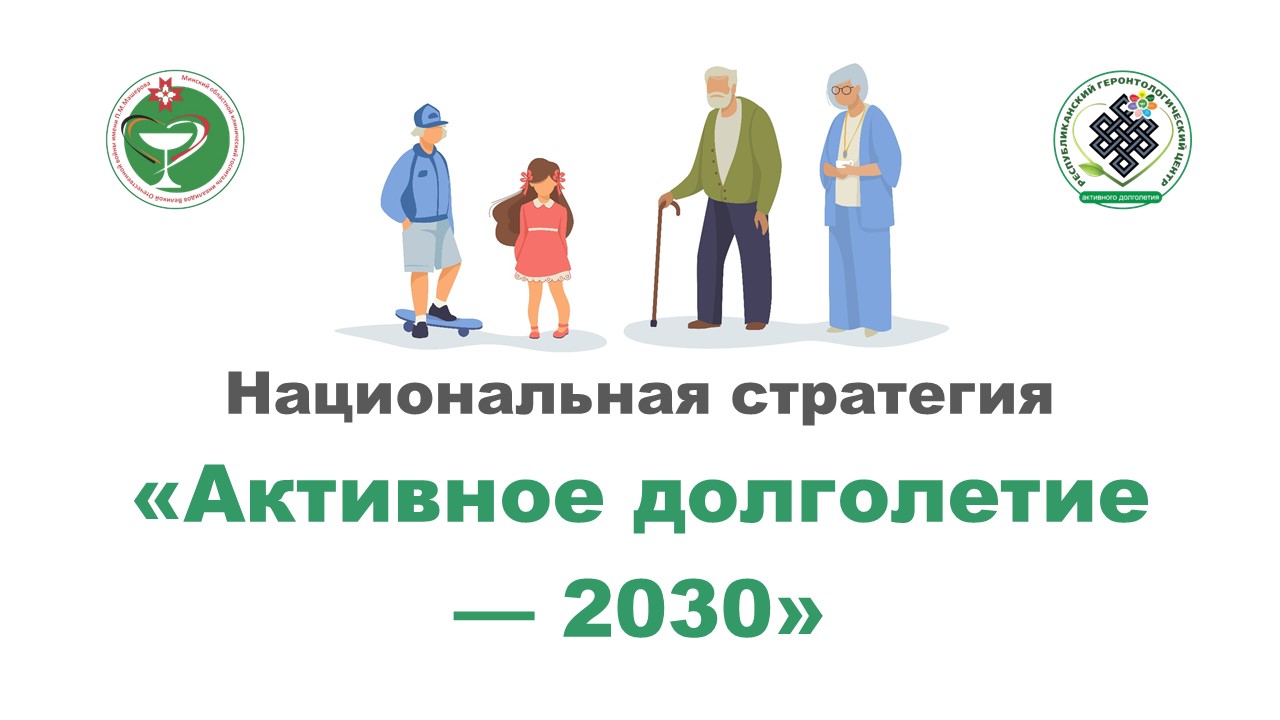 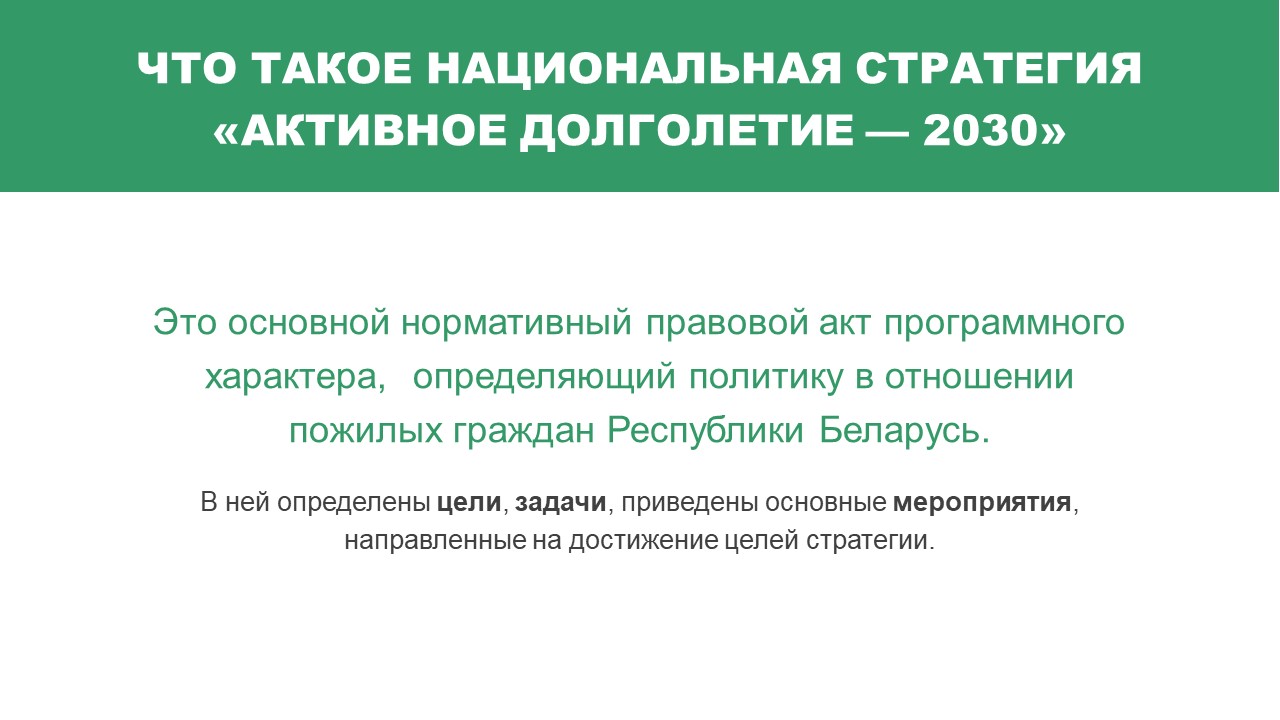 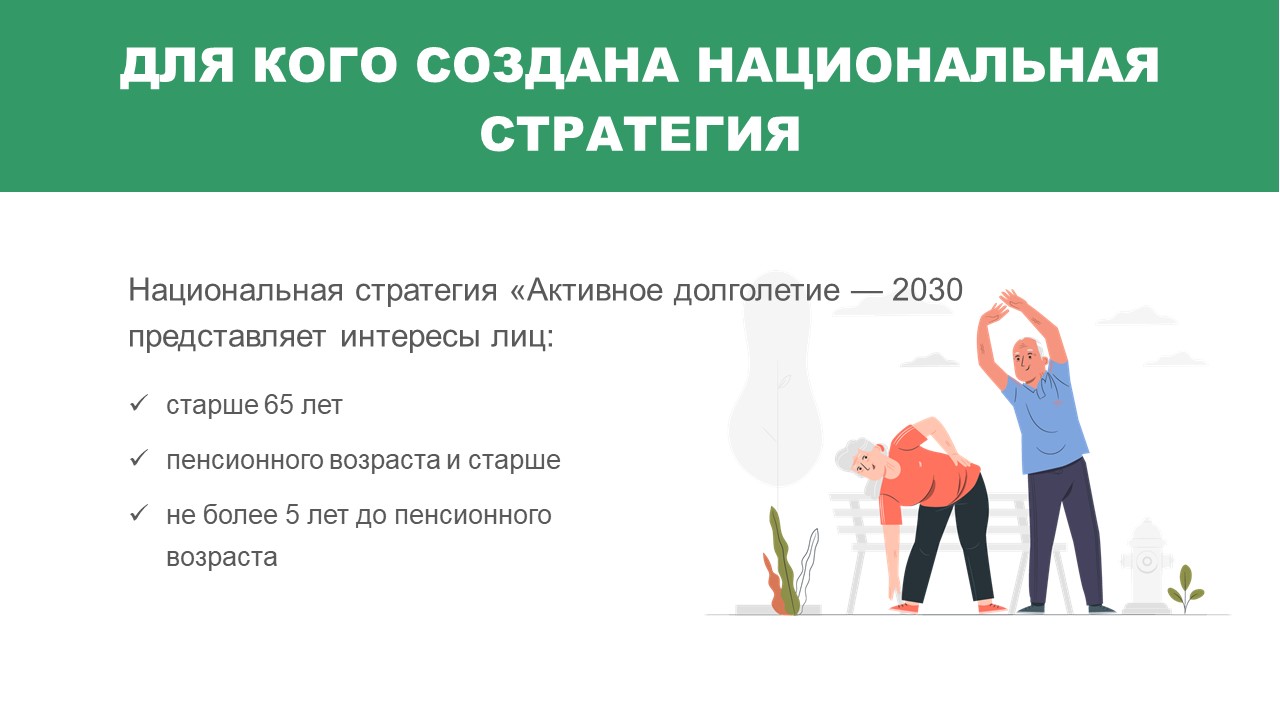 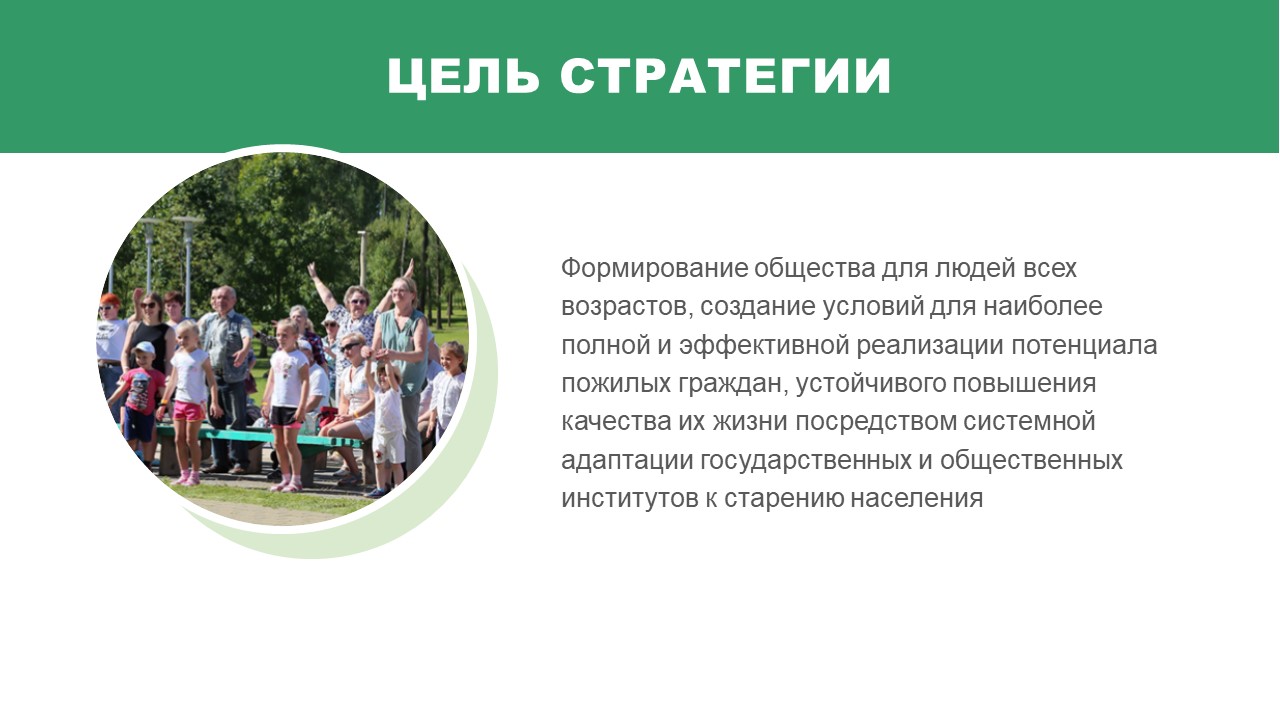 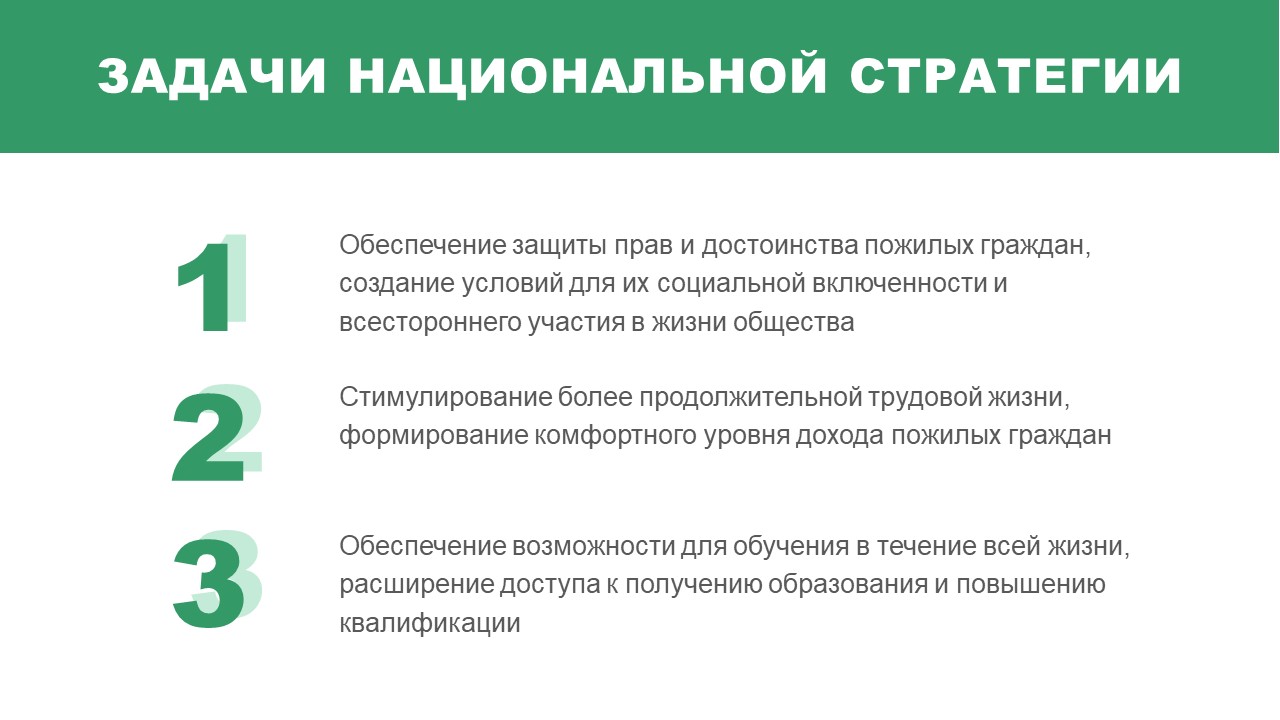 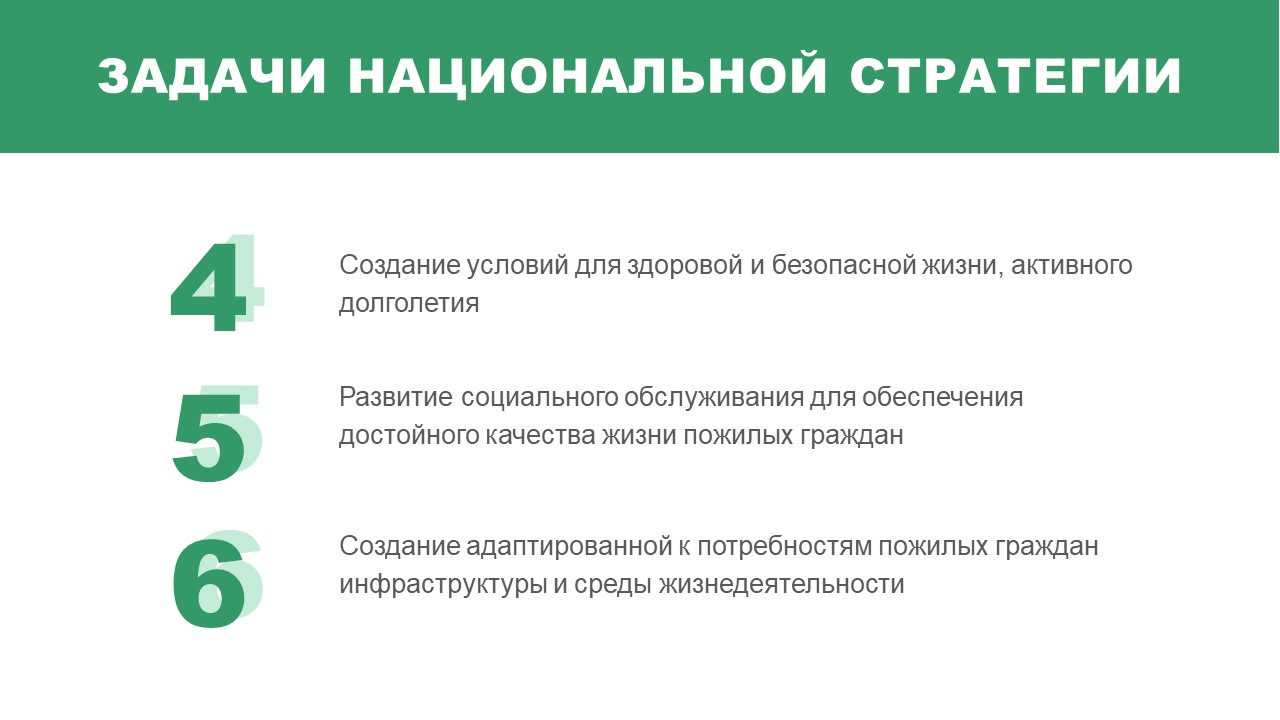 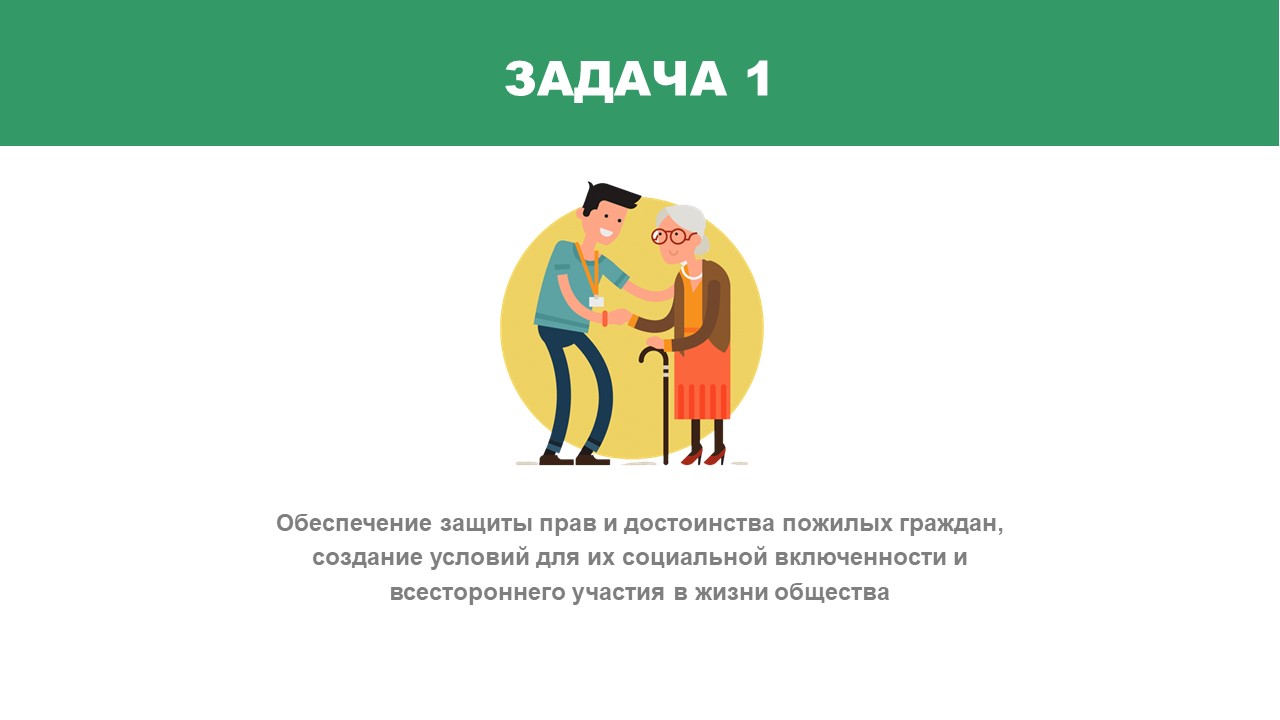 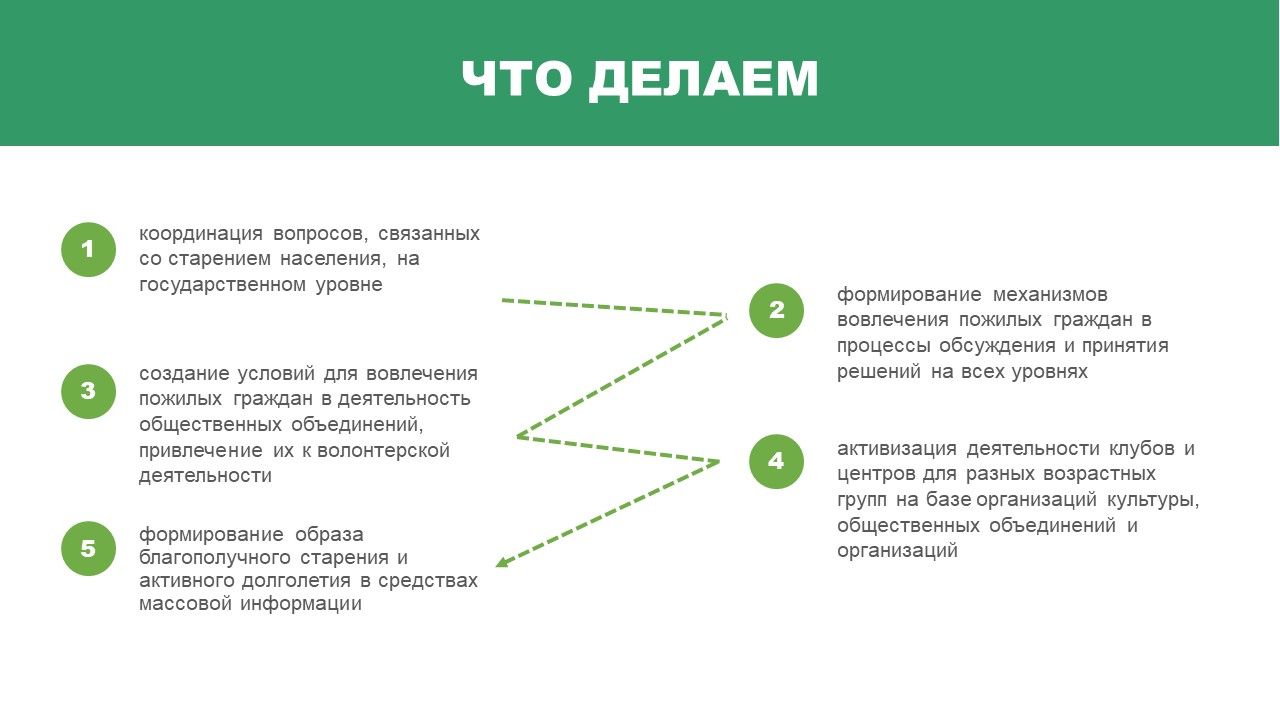 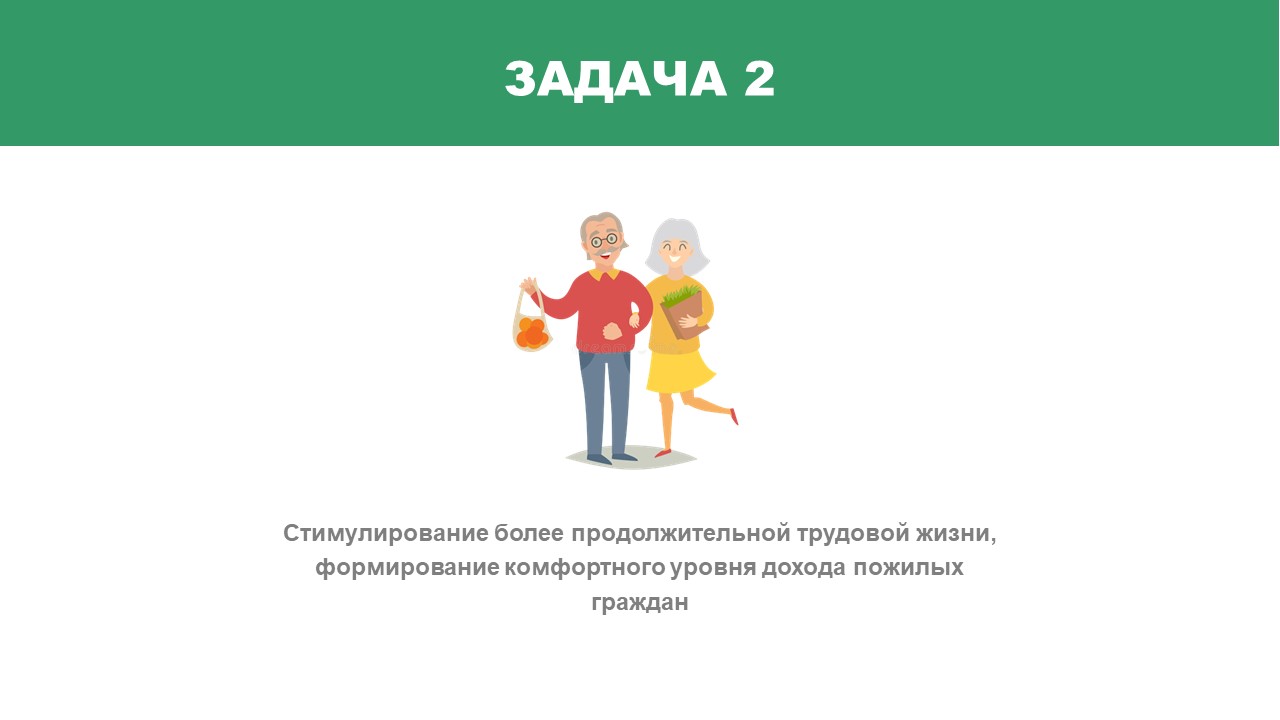 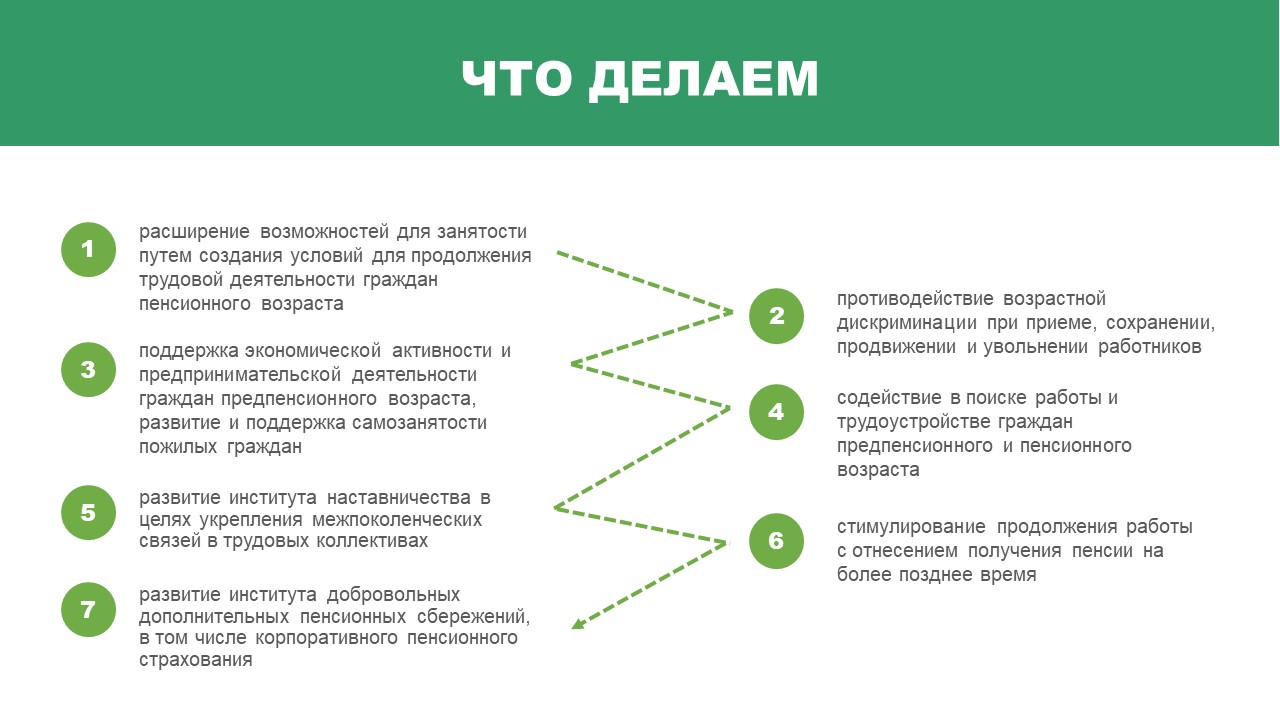 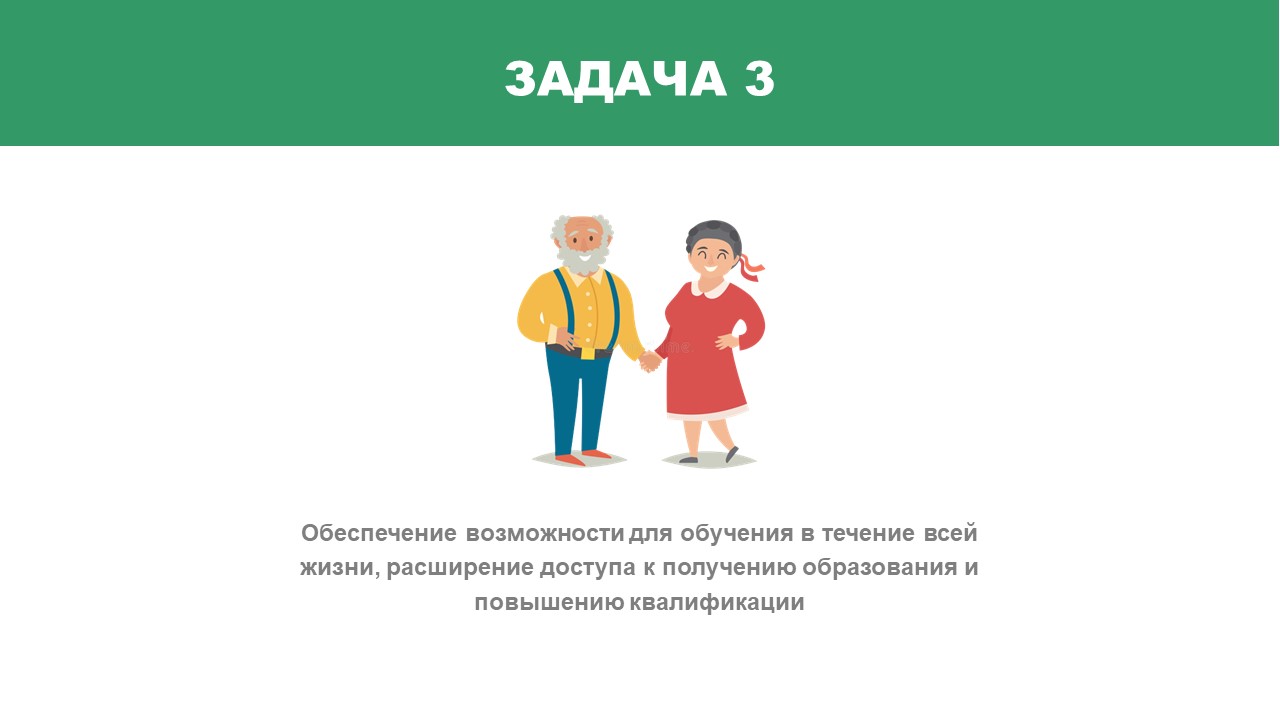 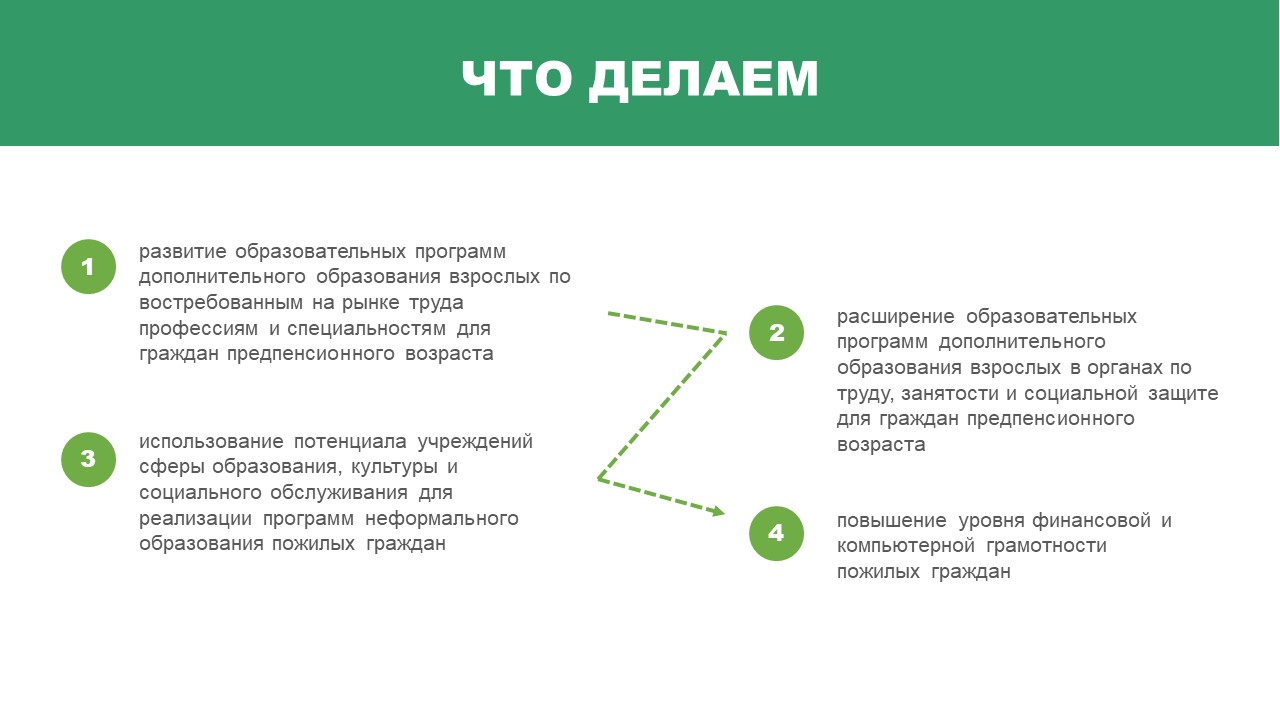 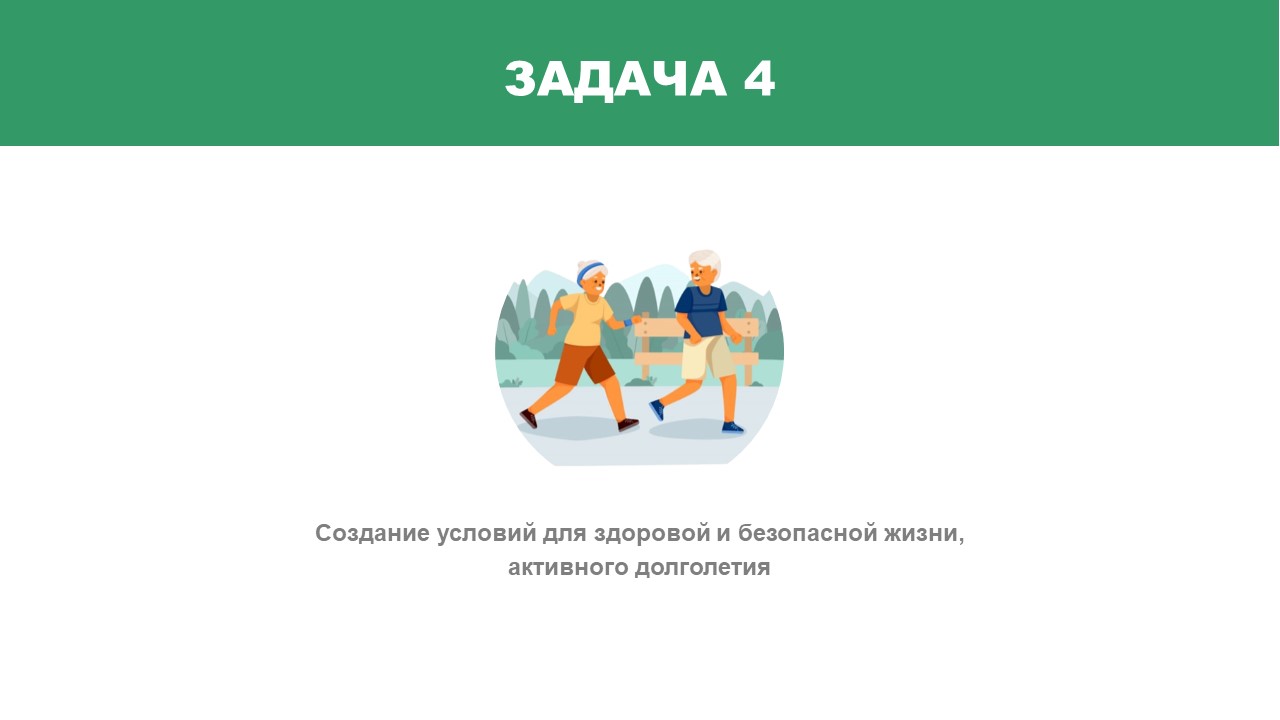 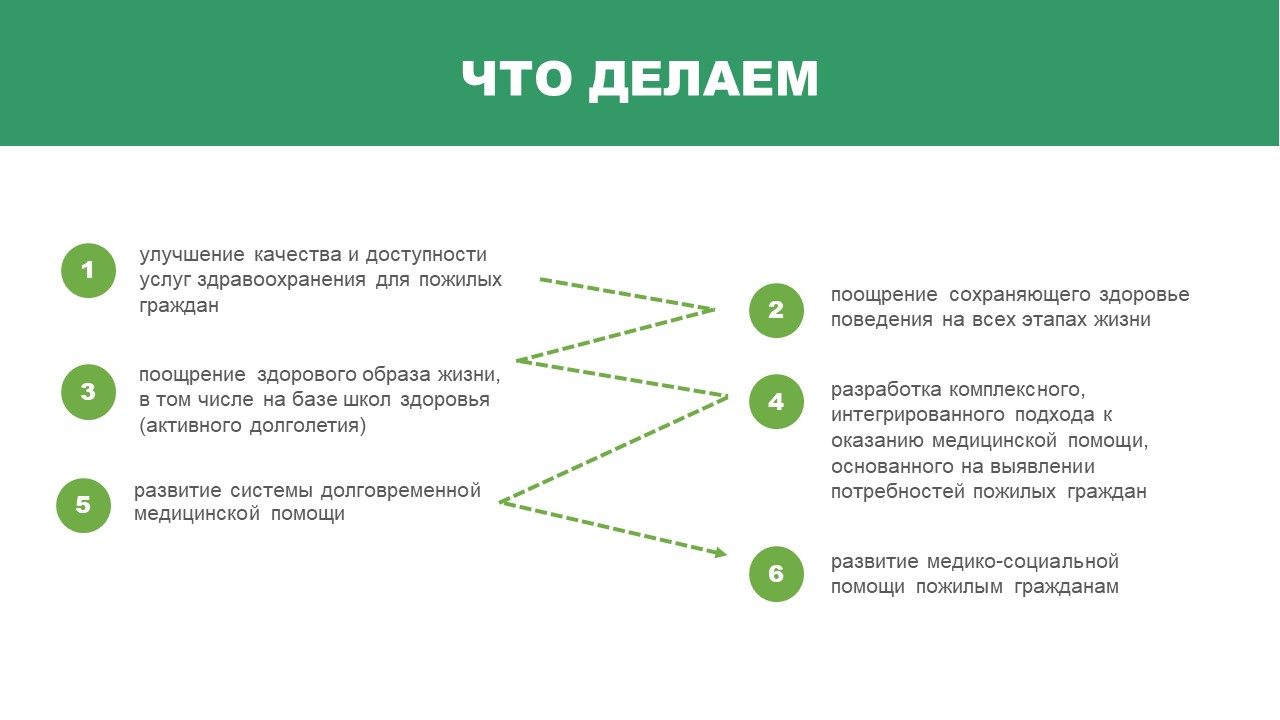 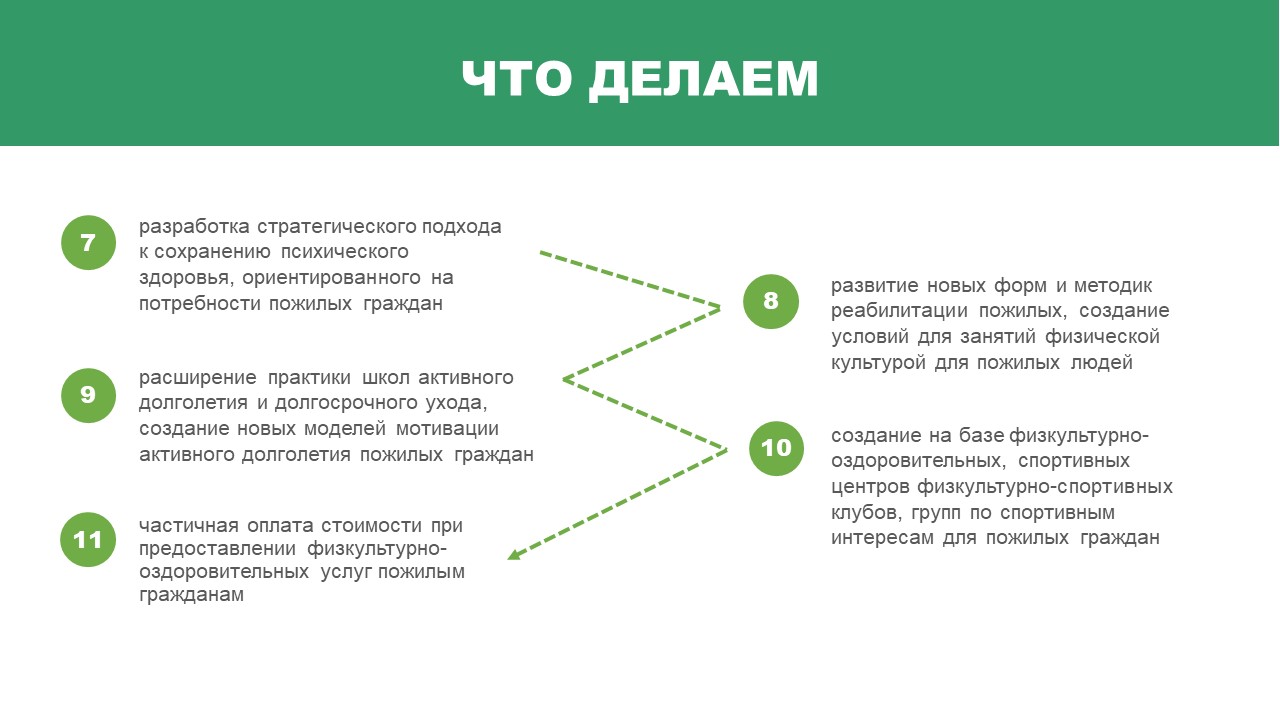 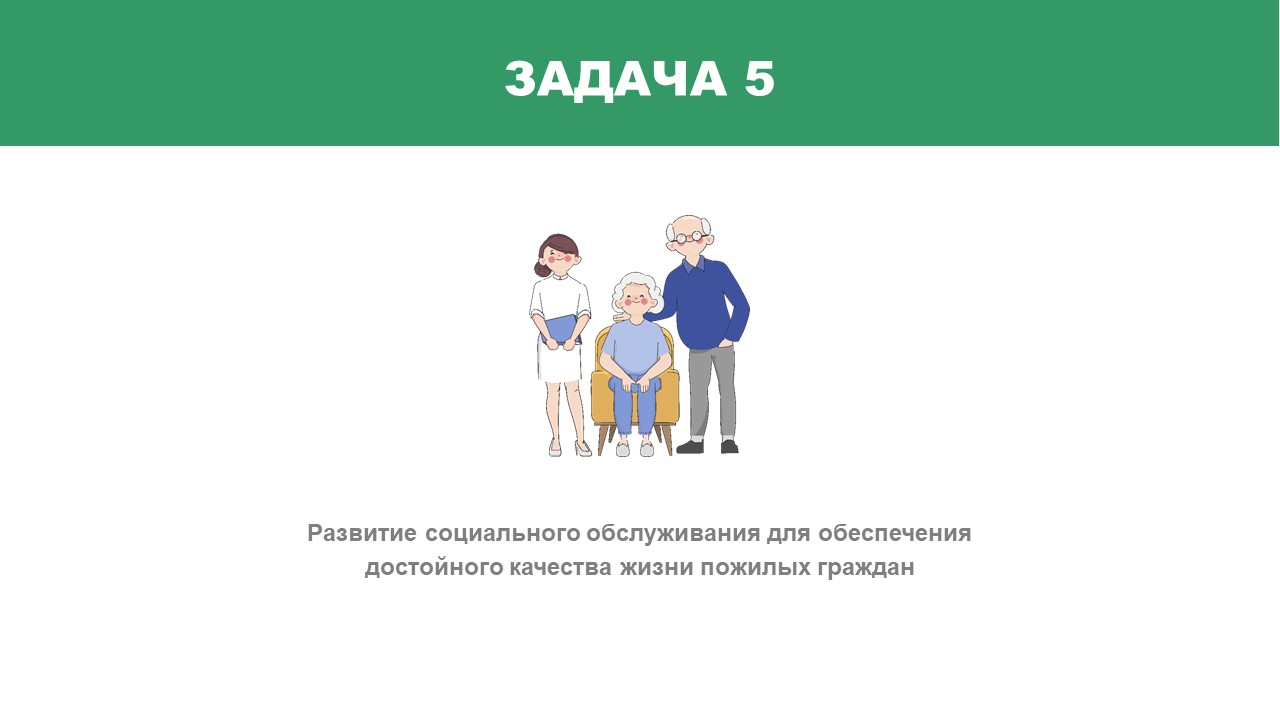 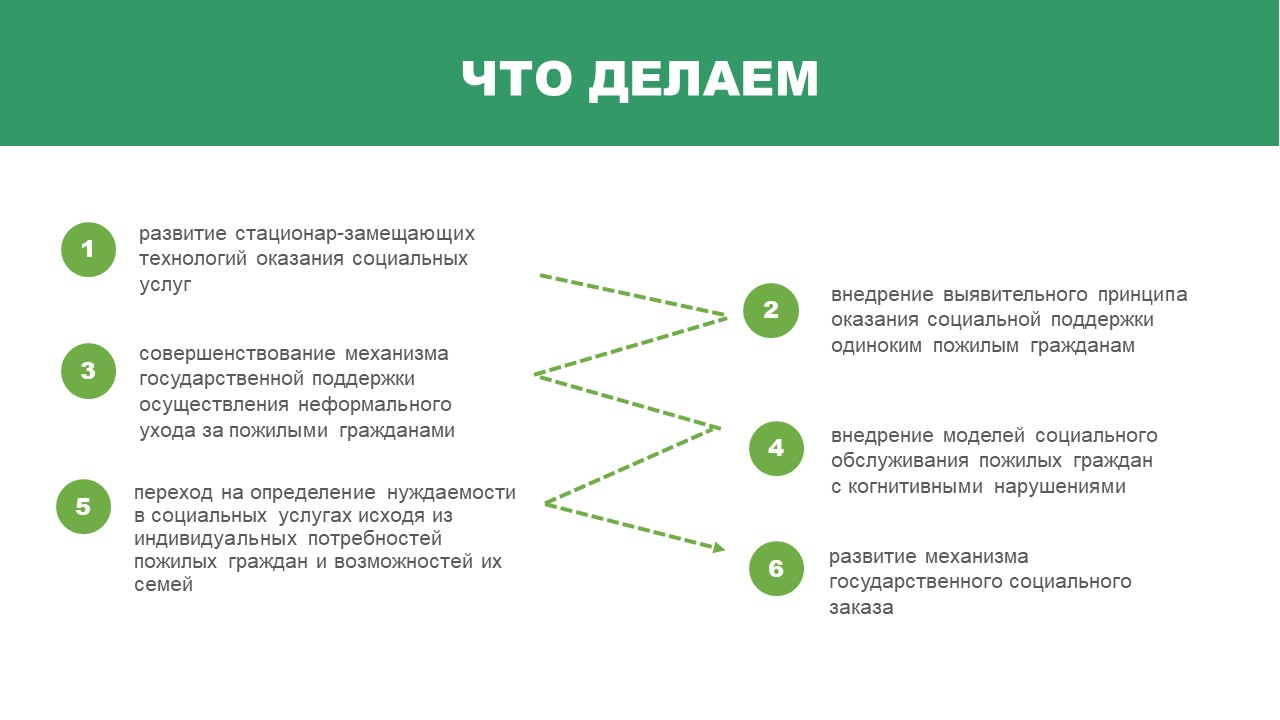 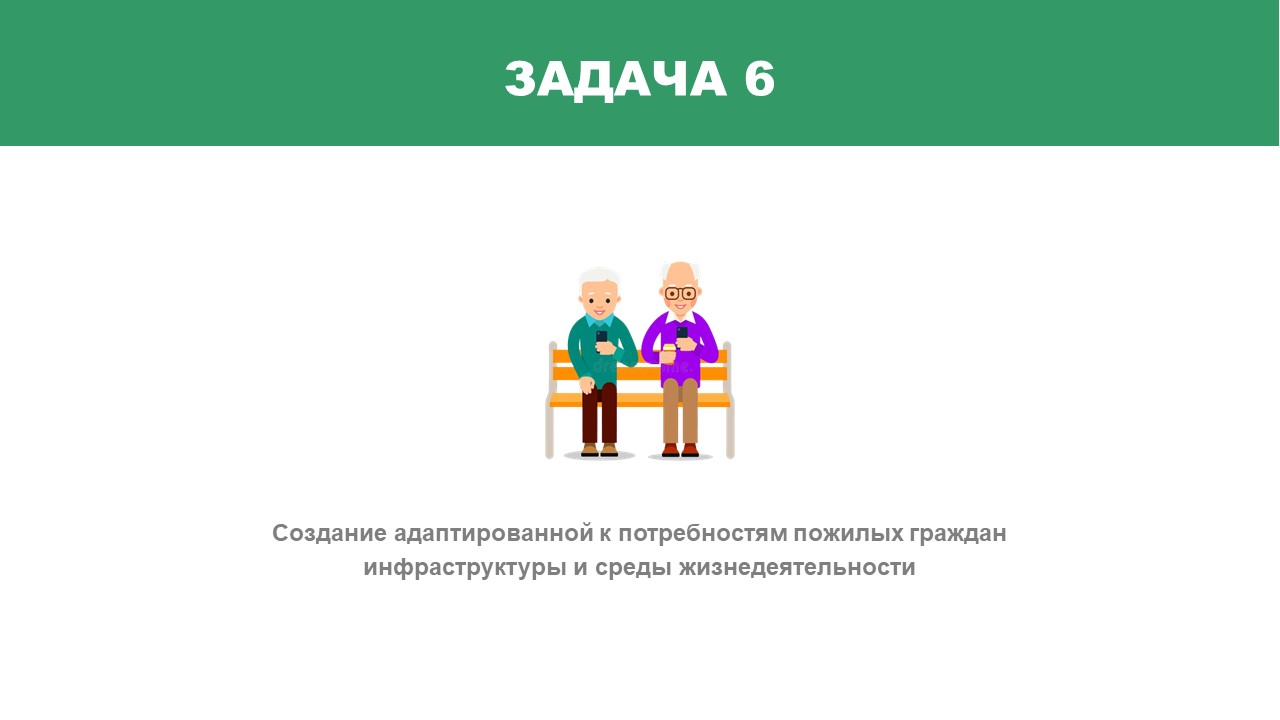 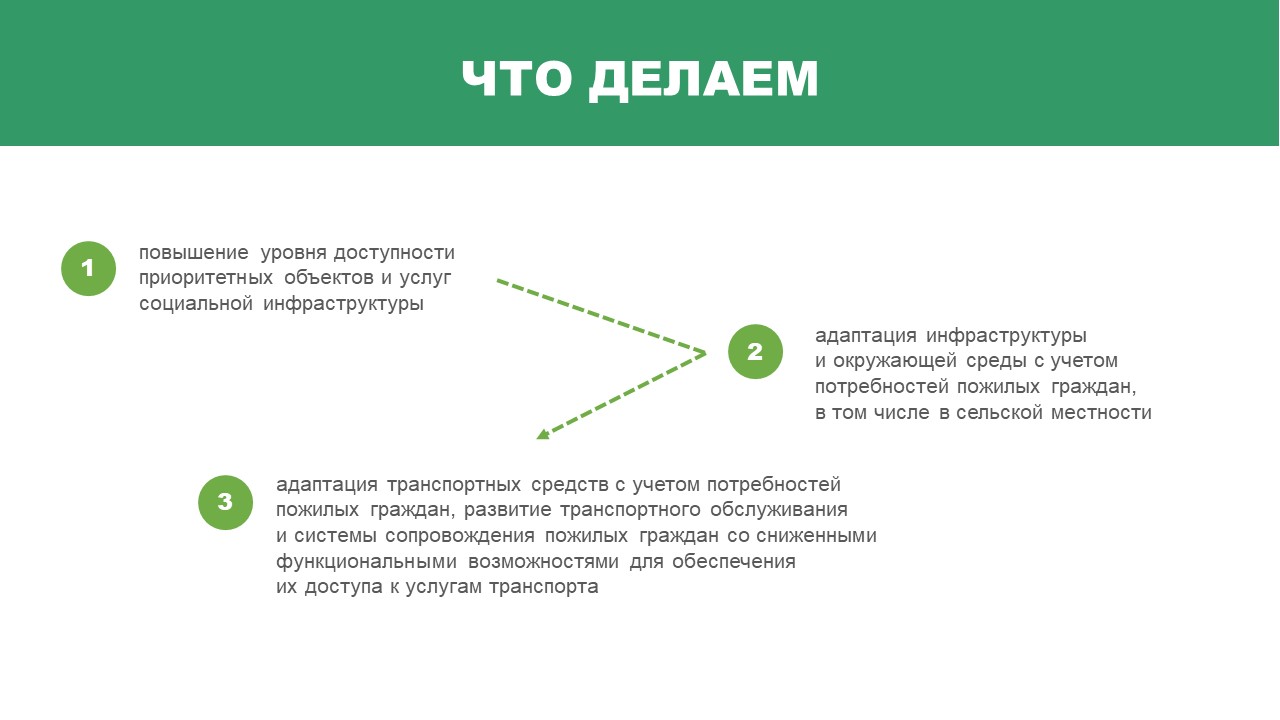 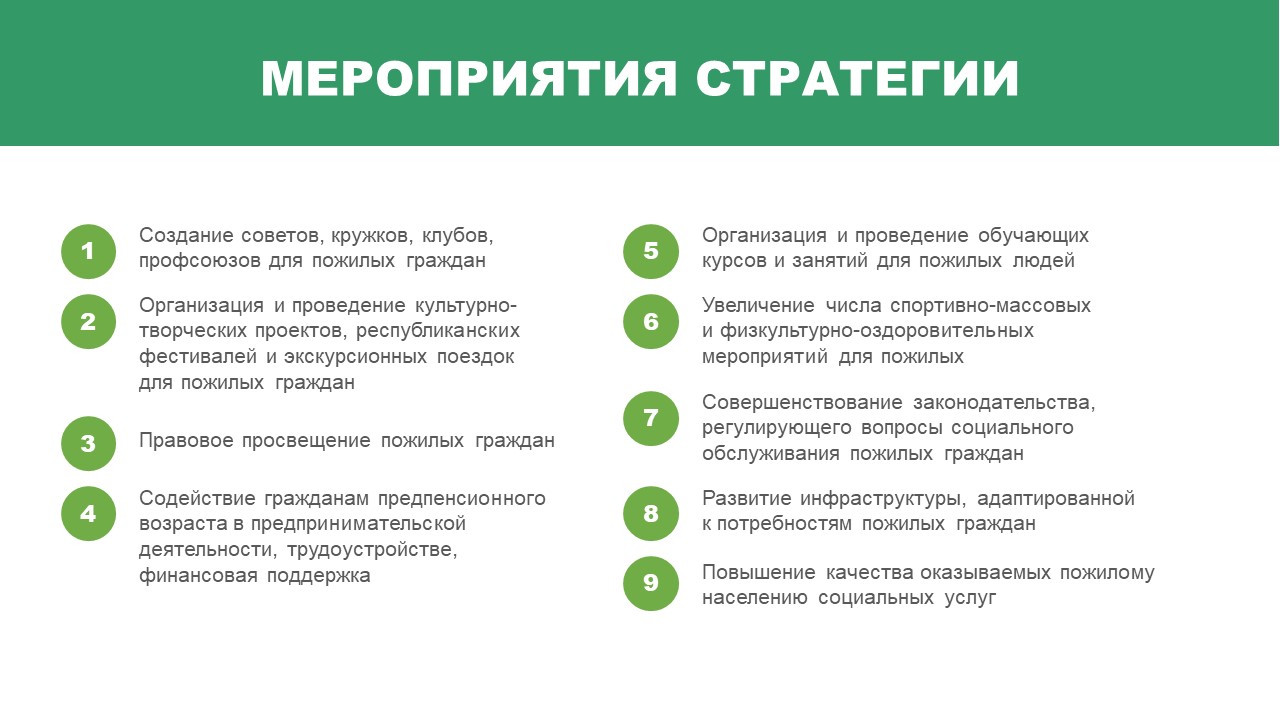 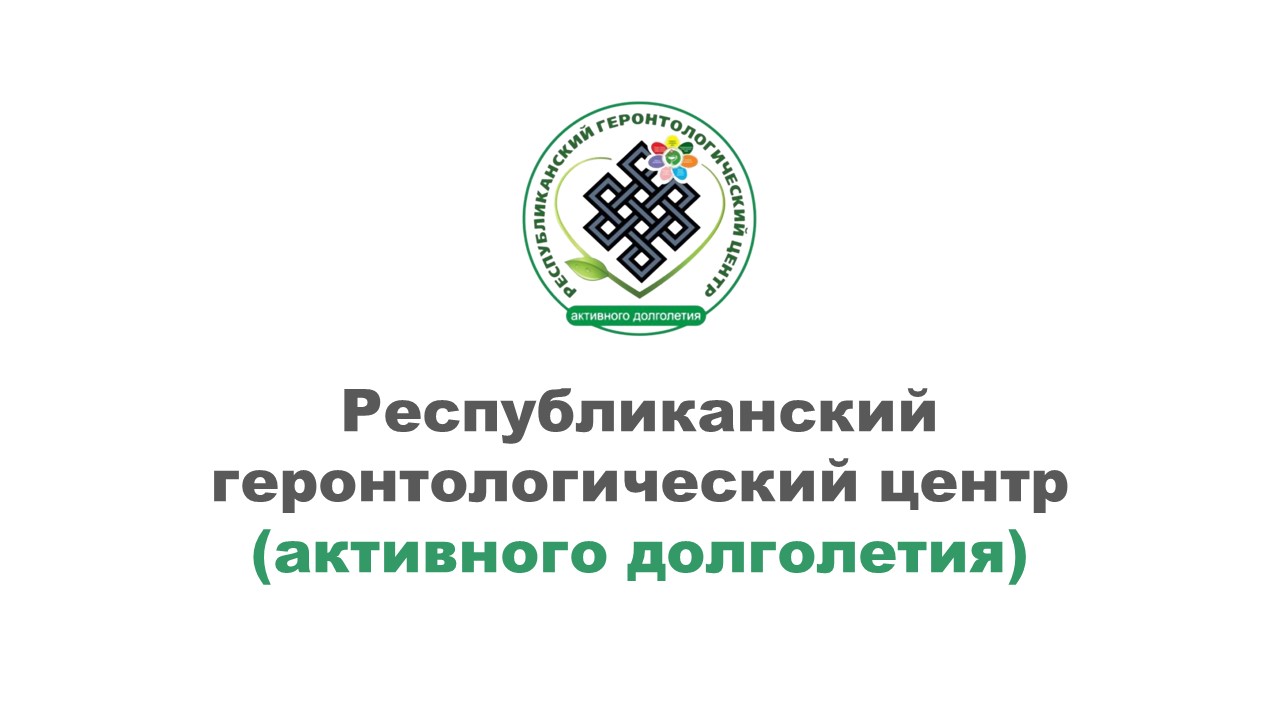 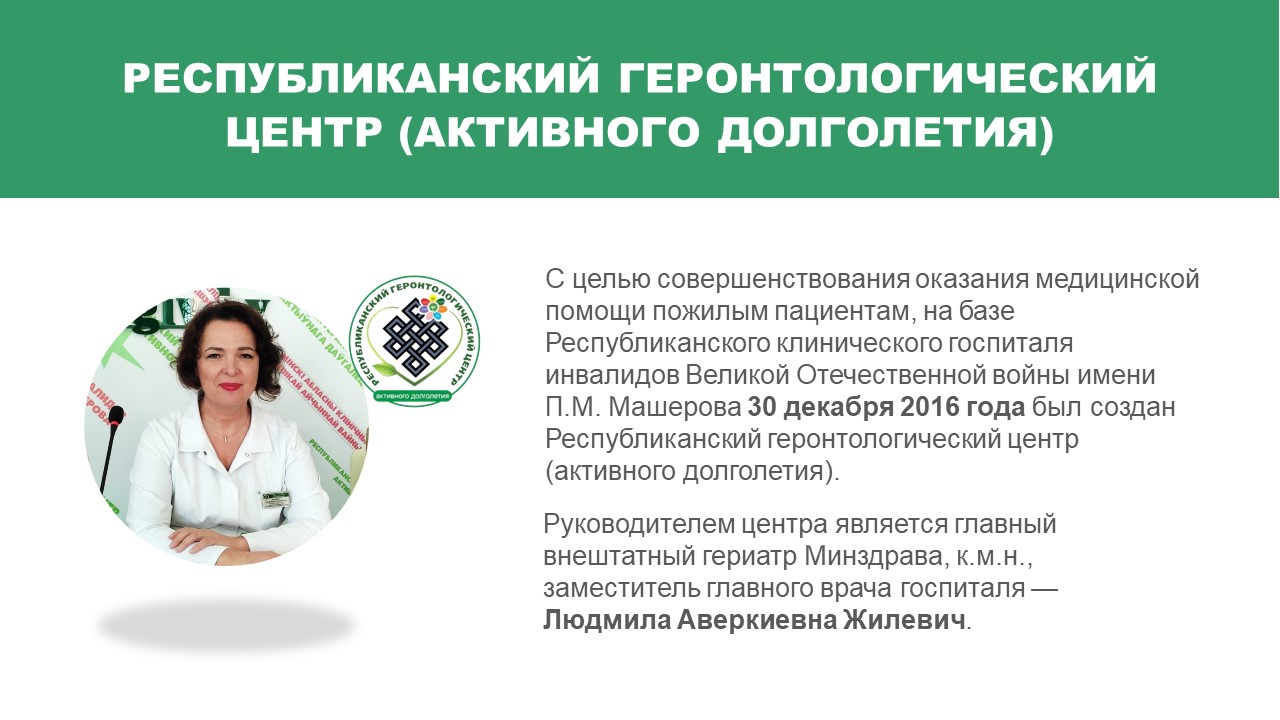 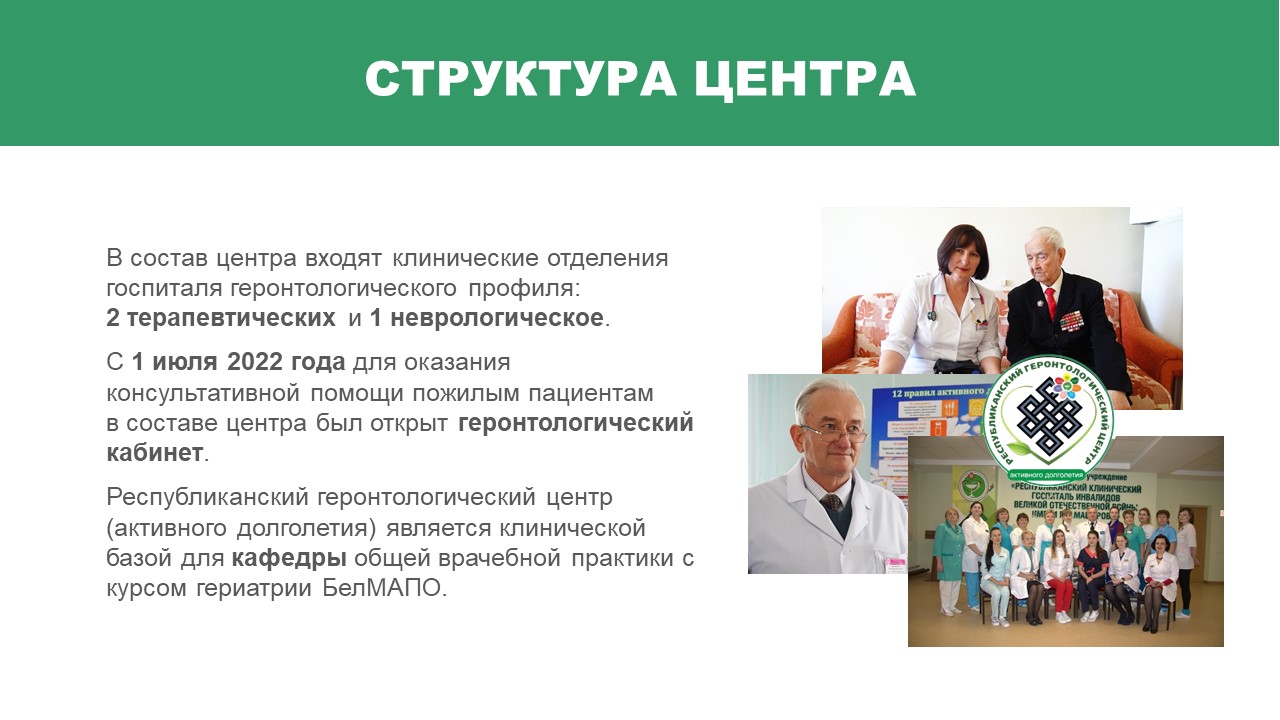 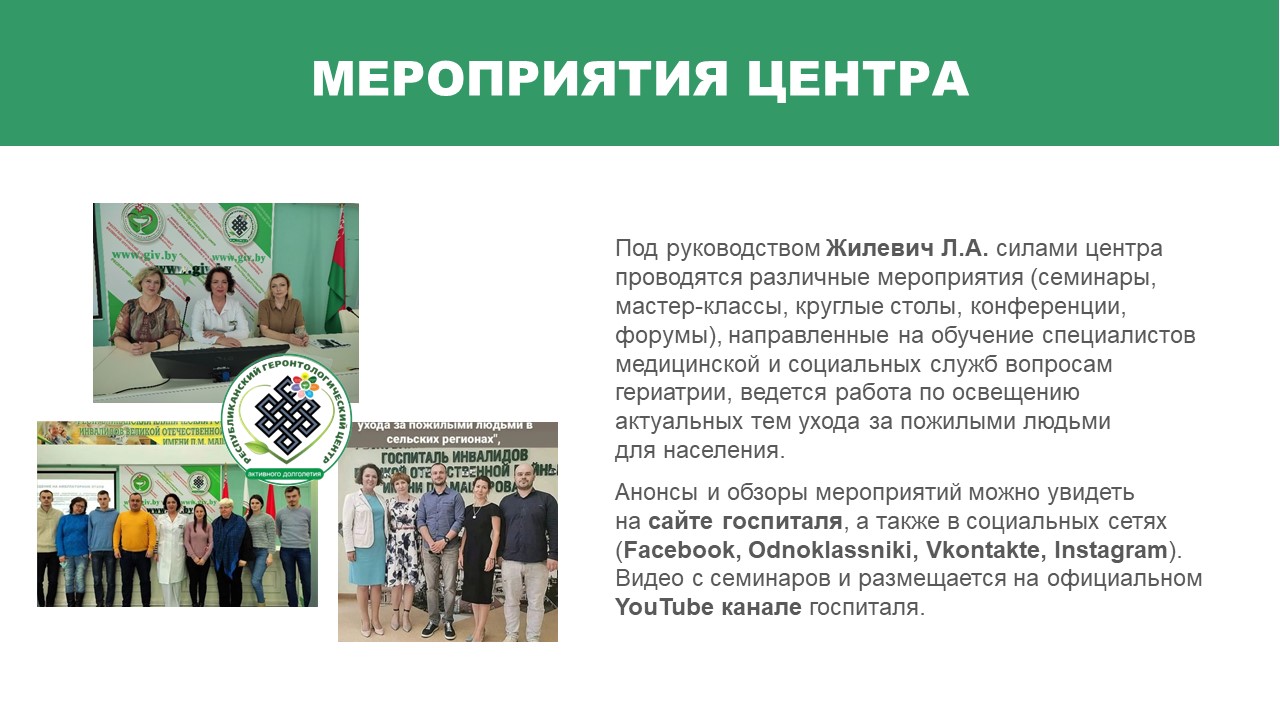 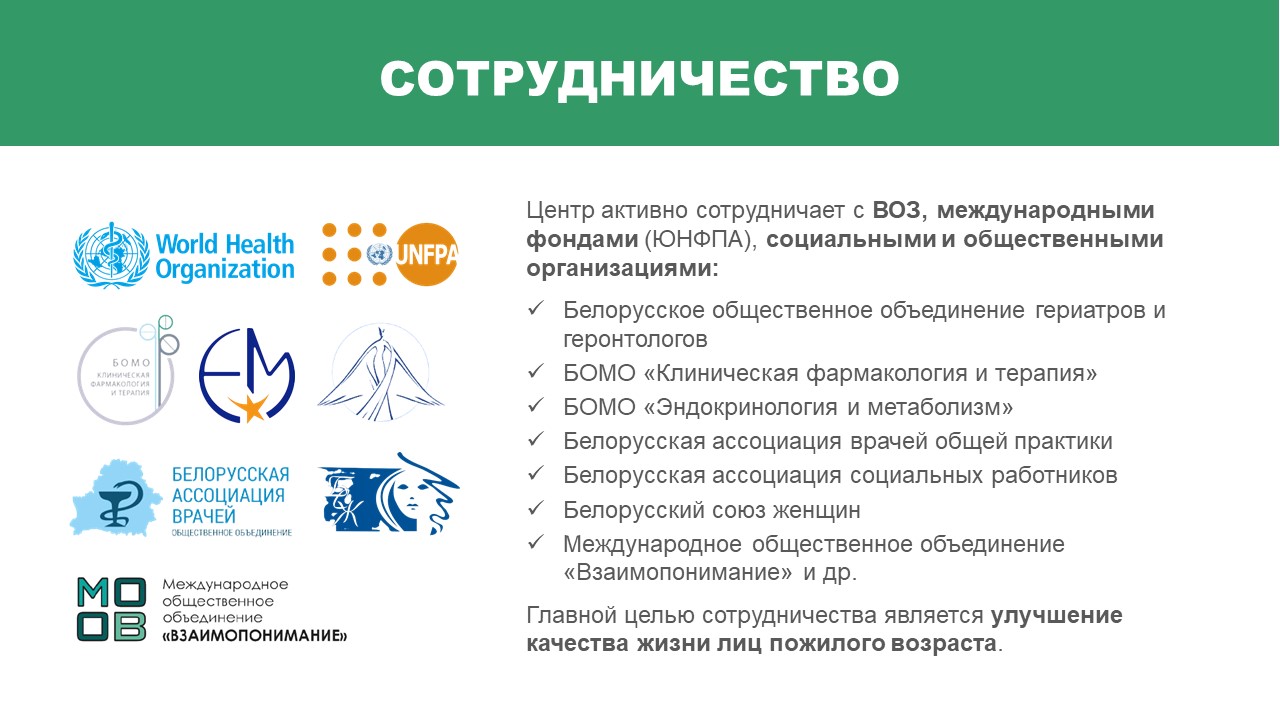 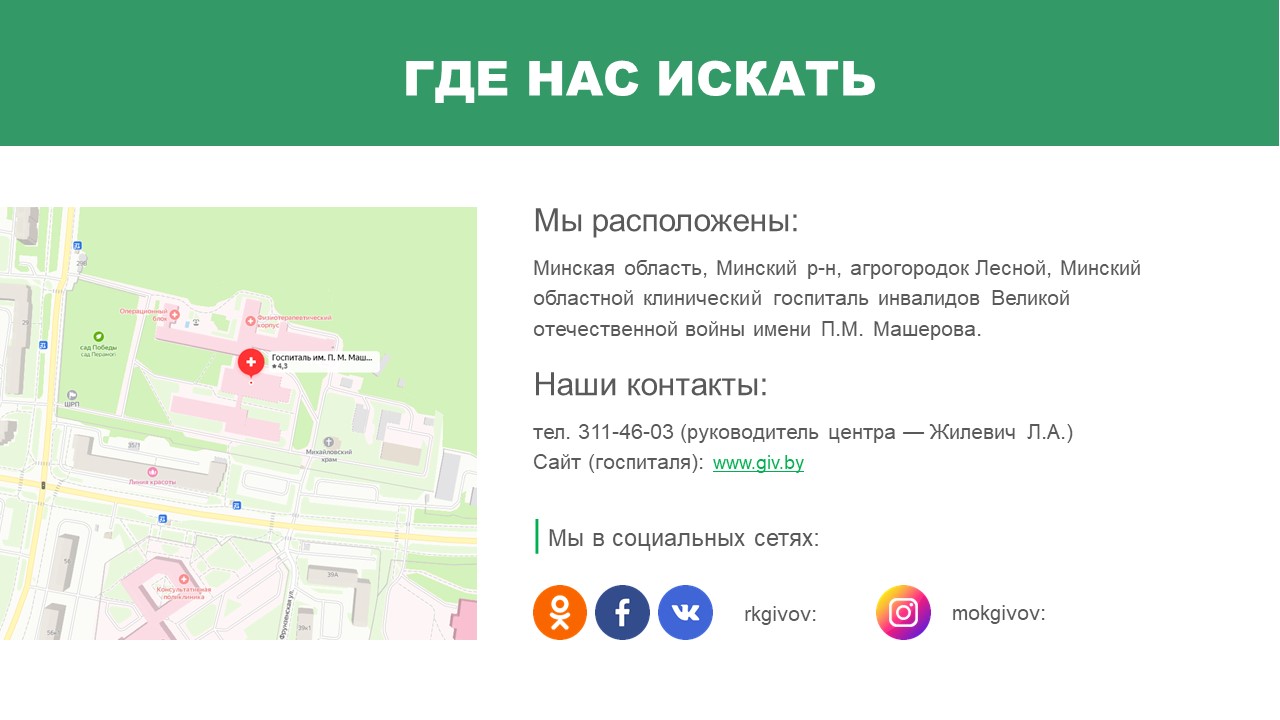 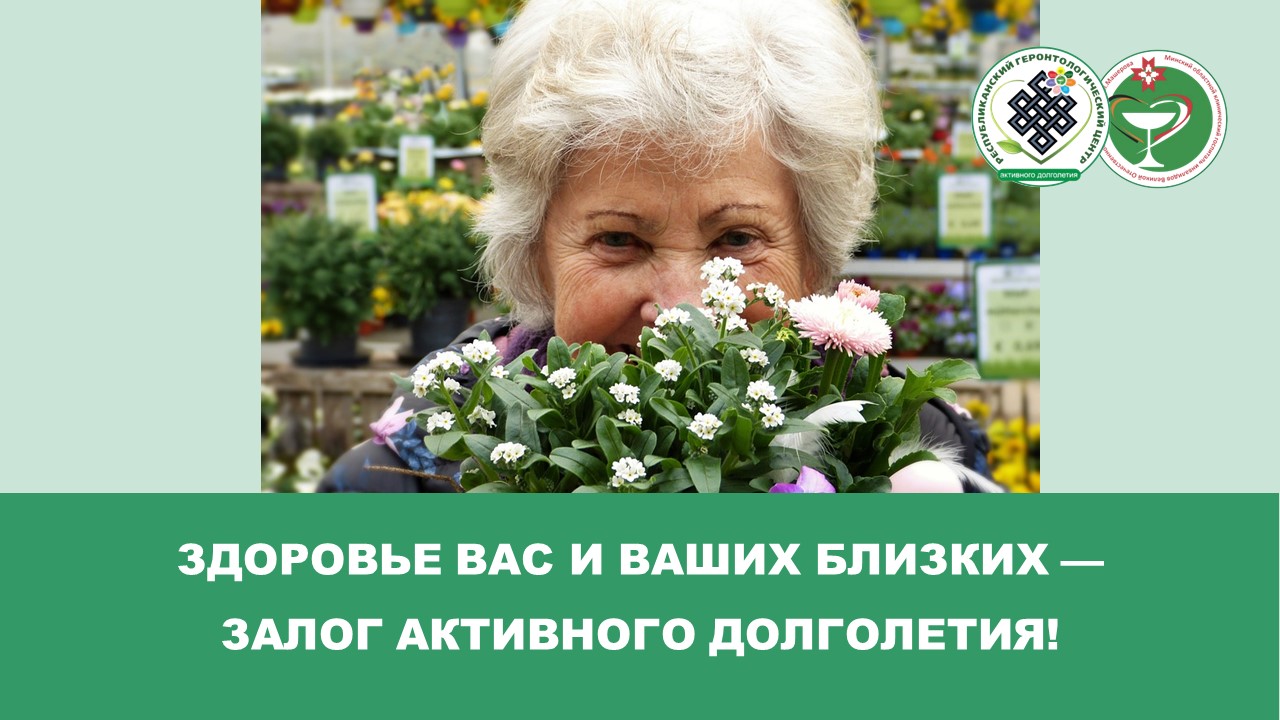 